GENERALNY DYREKTOR OCHRONY ŚRODOWISKAWarszawa, 16 września 2021 r.DOOŚ-WDŚ.ZOO.420.22.2020.EW.maz16 (Poprzedni znak sprawy: DOOŚ-WDŚ/ZOO.420.56.2020.EW/maz)DECYZJANa podstawie art. 138 § 1 pkt 3 ustawy z dnia 14 czerwca 1960 r. — Kodeks postępowania administracyjnego (Dz. U. z 2021 r. poz. 735), dalej Kpa, w związku z pismem (…) dnia 9 września 2021 r. cofającym swoje odwołanie z dnia 21 kwietnia 2020 r. od decyzji Regionalnego Dyrektora Ochrony Środowiska w Warszawie z dnia 27 marca 2020 r., znak: WOOS-II.4210.42.2017.EWA.30, o środowiskowych uwarunkowaniach dla przedsięwzięcia pod nazwą: Modernizacja linii nr 35 na odcinku Ostrołęka - Chorzele według wariantu inwestycyjnego (W1a), umarzam postępowanie odwoławcze.UzasadnienieDecyzją z dnia 27 marca 2020 r. Regionalny Dyrektor Ochrony Środowiska w Warszawie, dalej RDOŚ w Warszawie, po rozpatrzeniu wniosku PKP Polskie Linie Kolejowe S.A. z dnia 4 października 2017 r., znak: IOS1-4421-22.1/17, reprezentowanej przez pełnomocnika (…), na podstawie art. 71 ust. 2 pkt 2 w związku z art. 82 ust. 1 ustawy z dnia 3 października 2008 r. o udostępnianiu informacji o środowisku i jego ochronie, udziale społeczeństwa w ochronie środowiska oraz o ocenach oddziaływania na środowisko (Dz. U. z 2020 r. poz. 283, ze zm.), dalej ustawa ooś, określił środowiskowe uwarunkowania realizacji przedmiotowego przedsięwzięcia.Pismem z dnia 21 kwietnia 2020 r. (…) wniosła odwołanie od powyższej decyzji, a następnie, pismem z dnia 9 września 2021 r., cofnęła swoje odwołanie.Generalny Dyrektor Ochrony Środowiska ustalił i zważył, co następuje.Zgodnie z art. 138 § 1 pkt 3 Kpa organ odwoławczy może umorzyć postępowanie odwoławcze. Przepis ten nie określa przesłanek do umorzenia postępowania odwoławczego, dlatego też w każdej indywidualnej sprawie administracyjnej należy poszukiwać konkretnej przyczyny bezprzedmiotowości postępowania, mając na uwadze treść art. 105 § 1 Kpa (wyrok Naczelnego Sądu Administracyjnego z dnia 19 stycznia 2010 r., sygn. akt II GSK 301/09). Będzie to miało miejsce m.in. w sytuacji, gdy strona cofnie odwołanie (por. B. Adamiak, J. Borkowski, Kodeks postępowania administracyjnego. Komentarz, Wydawnictwo C.H. Beck, Warszawa 2016, str. 623). Z sytuacją taką mamy do czynienia w omawianej sprawie, bowiem odwołanie z dnia 21 kwietnia 2020 r. zostało przez (…) cofnięte.Artykuł 137 Kpa przewiduje możliwość cofnięcia przez stronę odwołania przed wydaniem decyzji przez organ II instancji, z zastrzeżeniem, iż organ odwoławczy nie uwzględni cofnięcia odwołania, jeżeli prowadziłoby to do utrzymania w mocy decyzji naruszającej prawo lub interes społeczny. Z powyższego wynika zatem, że przed podjęciem rozstrzygnięcia na skutek cofnięcia odwołania konieczna jest ocena legalności decyzji organu I instancji pod względem zgodności z prawem i interesem społecznym.Analiza zgromadzonej w przedmiotowej sprawie dokumentacji jednoznacznie dowodzi, że decyzja RDOŚ w Warszawie z dnia 27 marca 2020 r. nie narusza prawa w stopniu uzasadniającym wyeliminowanie jej z obrotu prawnego, jak i nie narusza interesu społecznego.Biorąc powyższe pod uwagę oraz uwzględniając fakt cofnięcia odwołania przez stronę postępowania przed rozstrzygnięciem przedmiotowej sprawy przez organ odwoławczy, należało umorzyć wszczęte postępowanie odwoławcze na podstawie art. 138 § 1 pkt 3 Kpa.Wobec powyższego orzeczono jak w sentencji.Pouczenie- niniejsza decyzja jest ostateczna w administracyjnym toku instancji. Na decyzję, zgodnie z art. 50 § 1 ustawy z dnia 30 sierpnia 2002 r. — Prawo o postępowaniu przed sądami administracyjnymi (Dz. U. z 2019 r. poz. 2325, ze zm.), dalej Ppsa, służy skarga wnoszona na piśmie do Wojewódzkiego Sądu Administracyjnego w Warszawie, za pośrednictwem GDOŚ, w terminie 30 dni od dnia otrzymania decyzji; - wnoszący skargę na niniejszą decyzję, zgodnie z art. 230 Ppsa w związku z § 2 ust. 1 pkt 1 rozporządzenia Rady Ministrów z dnia 16 grudnia 2003 r. w sprawie wysokości oraz szczegółowych zasad pobierania wpisu w postępowaniu przed sądami administracyjnymi (Dz. U. z 2003 r. Nr 221, poz. 2193, ze zm.), obowiązany jest do uiszczenia wpisu od skargi w kwocie 200 zł. Wnoszący skargę na decyzję, co wynika z art. 239 Ppsa, może być zwolniony z obowiązku uiszczenia kosztów sądowych;-  wnoszącemu skargę na decyzję, zgodnie z art. 243 Ppsa, może być przyznane, na jego wniosek, prawo pomocy. Wniosek ten wolny jest od opłat sądowych.Pieczęć urzędu i podpis:Z upoważnienia Generalnego Dyrektora Ochrony ŚrodowiskaZastępca Generalnego Dyrektora Ochrony Środowiska Marek KajsOtrzymują:(…) – pełnomocnik (…)(…)- pełnomocnik PKP Polskie Linie Kolejowe S. A.pozostałe strony postępowania na podstawie art. 49 § 1 Kpa w związku z art. 74 ust. 3 pkt 1 ustawy ooś oraz art. 4 ust. 1 ustawy z dnia 19 lipca 2019 r. o zmianie ustawy o udostępnianiu informacji o środowisku i jego ochronie, udziale społeczeństwa w ochronie środowiska oraz o ocenach oddziaływania na środowisko oraz niektórych innych ustaw (Dz. U. poz. 1712)Do wiadomości: 1. Regionalny Dyrektor Ochrony Środowiska w Warszawie, ul. Henryka Sienkiewicza 3, 00 015 Warszawa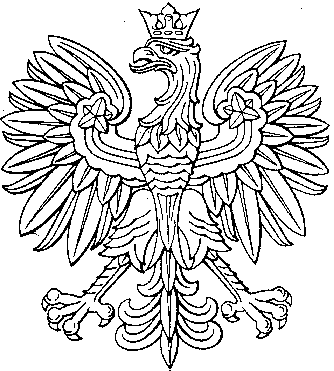 